Об итогах исполнения районного бюджетаМоргаушского района Чувашской Республики за полугодие 2022 годаВ соответствии с Бюджетным кодексом Российской Федерации, Положением о регулировании бюджетных правоотношений в Моргаушском районе Чувашской Республики Моргаушское районное Собрание депутатоврешило:Принять к сведению информацию администрации Моргаушского района Чувашской Республики об итогах исполнения районного бюджета Моргаушского района Чувашской Республики за полугодие 2022 года.Глава Моргаушского района    Чувашской Республики                                                                                     И.В. НиколаевЧăваш РеспубликинМуркаш районěнДепутачěсен ПухăвěЙЫШĂНУ15.07.2022  № С-25/1Муркаш сали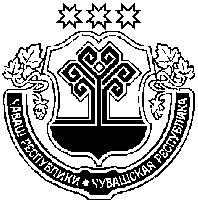 Чувашская Республика  Моргаушское  районное Собрание депутатовРЕШЕНИЕ15.07.2022 г. № С-25/1село Моргауши                                                                         